                 Seaview Community School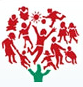         Parent Advisory Council – Meeting Minutes                    Date:  June 12, 2023ATTENDANCEREGRETSMeeting Called to Order at 6:06 p.m.Land Acknowledgements:  I have arrived. I acknowledge that our children learn on the shared land of the Musqueam (MUSS-quee-um), Qayqaut (kee-kite), Stó:lo (STOH-lo), Squamish (SKWA-mish) and Tsleil-Waututh (tSLAY-way-tooth) Nations.All my relations.Adoption of Meeting Agenda: Adoption of Meeting Minutes:Treasurer UpdateClass Funds Requsitions: About $1,000 not used. This is normal. A couple teachers did not put in.Ongoing Fundraisers:Return-It: $339.50 from last bottle drive.Port Moody Liquor Store: $927.77.Cobs Bread: Maybe $20. Wendy sent a couple emails but there has been no response.First Aid Hero: $5 – one online course.Rocky Point Ice Cream Day: Cost was $924. They were easy to work with. Popular flavours were cotton candy and cookies and cream.Gaming Grant: All money will be spent.  Spent on buses, gardening tools, track meet ribbons, STEM, and part cost of yearbooks with remainder of cost of yearbooks to be covered from general.Regular Account: $4,000 maybe $4,944. $3,000 already transferred for hot lunch. Some spent on Rocky Point Ice Cream. Bouncy Castle and Sports Day to be paid from general account. $500 for Grade 5 leaving ceremony. Yearbooks will be partly paid from gaming with balance to come from general.Staff Appreciation Lunch: June 13. Me & Eds. All paid for. All staff ordered lunch. No drinks were ordered so Jinger ordered assorted drinks.Hot Lunch Sponsorship: $3,396.62. Small markup. Corrin has submitted all but Subway. Drinks are ready. Sponsorship cost $422 – comes off profit. One parent paid so was reimbursed.Sports Day: June 26 rain or shine. Hot dogs or veggie dogs,  juice boxes, bag of chips. Food can be prepared in gym kitchen. Larry asked that food be delivered to classrooms. Corrin will setup for preorders through Muncha Lunch at no charge. A couple forms can be made for anyone without a Muncha Lunch account. Corrin will check for ketchup, mustard, relish. Jinger will check for wrappers. We have 800 napkins, about 100 bags of chips, about 140 juice boxes. Corrin will check if hot lunch volunteers can help prepare and deliver food.Bouncy Castle: June 26 at 1:00. Company discussed at last meeting unable to deliver and bouncy castle weighs 200 to 500 pounds. Sonya contacted Glenayre and was given name of company of Glenayre parent (Vancouver something, Sonya will advise) – given small discount but cost will still be $400 or $500 for a double with a slide. Includes delivery, setup, and takedown. No attendant. Sonya will get cheque req for Wendy. FundraisersBottle Drive: June 8: discussed under Treasurer’s Report.Principal’s ReportTabled as Larry absent.DPAC ReportTabled as DPAC parent absent.Open ForumFreezies: Brandi purchased 6 boxes of Freezies for PAC. Freezies to be handed out on Activity Day. It takes 3 or 4 days to freeze. 4 boxes needed for all students and maybe teachers. Volunteers to take boxes to freeze. Kiran can take one box. Wendy can take one box.MOTION TO HANDOUT POPSICLES ON JUNE 29 (LAST DAY OF SCHOOL): JINGER+SHERRI+TIFFANY-UNOPPOSED. Sonya will purchase ice cream bars (whatever available) and real fruit bars for anyone with dairy allergies. Jinger, Sherri, Sara, Tiffany, and maybe Wendy will be at the school at 12:00 on June 29 to organize popsicles and deliver to classrooms (class lists will be in PAC Cubby).Deep-Freezer: Sara suggests fundraising for a deep freezer for PAC to be kept in community room so freezies could be stored frozen at the school. Would need to check with Larry. Deferred to September.Freezies: Sonya suggests purchasing freezies on sale over the summer which could be stored behind the stage.Traffic Calming: Caitlin will be presenting Alex’s letter to city council (seeking traffic calming infrastructure) on June 27 at 7:00 and would like PAC representatives to show support. Discussion about crossing guards or crossing flags similar to Seaforth Elementary – to be added to Agenda for September meeting.Gaming Grant: Wendy will apply for gaming grant. Sonya can help if needed.PAC Room: Sonya will be cleaning and organizing PAC room. She will reach out on group chat to see if anyone is available to help. Various supplies for paint night and baskets for raffles. Would like to make room for popcorn machine and also clean filing cabinet for PAC paperwork.MOTION TO NOT DO COUPON BOOKS: SONYA+WENDY-PASSED. $1,670 raised. Books to be sold for $35 next year. Too time consuming. Problematic to get books back.Created by Kids: $1,032 raised. Way easier. Let teachers know in September. Kids draw a picture which gets sent in and parents order (less than 50% ordered last year) and volunteers needed for one day to handout orders. Expensive but can be balanced with more affordable fundraisers. Sara and Tiffany can take care of it next year.Hot Lunch: $336 invoice for next year due in August. Corrin will take care of it. Hot lunch can be started earlier next year.Grade 5s: About 32 Grade 5 students. Sonya suggests purchasing $20 gift cards for City of Port Moody Rec Centre which can be used to purchase $20 unlimited pass for pools, rinks, etc for summer or towards City program registration. Cost would be about $600 for all Grade 5s. City does not accept cheques so someone would need to call ahead to order and attend Rec Centre to pickup and pay. Sonya also suggests purchasing a gift card for a scoop of ice cream from Rocky Point Ice Cream for Grade 5s. Wendy will contact Rocky Point Ice Cream about group discount for purchasing 30+ gift cards. Sonya will get envelopes. Jinger will address envelopes. Envelopes with gift cards would be handed out with medals at the Leaving Ceremony when parents will be present to avoid envelopes getting lost. MOTION TO PURCHASE $20 GIFT CARDS FOR CITY OF PORT MOODY AND GIFT CARDS FOR SCOOP OF ROCKY POINT ICE CREAM FOR ALL GRADE 5 STUDENTS-SONYA+JINGER-UNOPPOSED.Fundraising for Grade 5s: Suggestion for September to get Grade 5 parents to fundraise specifically for Grade 5 fieldtrip or gift cards. Sara can post on FaceBook asking Grade 5 parents to contact her. Ask Larry ASAP to order Seaview hoodies for Grade 5s.Urban Safari: Could not get dates for presentation to whole school.Science World Presentation: Sherri had contacted Science World to arrange for a free presentation for the whole school next year – maybe October but probably Spring.Fundraising: Maybe Larry could ask in newsletter what PAC should be fundraising for. Sara suggests teacher wish lists that can be purchased or contributed to. Budget meeting prior to first PAC meeting next year to determine fundraising goals and fundraisers.Next Meeting Date: Wednesday, September 13, 2023  at 6:00 p.m. (budget meeting) and Wednesday, September 20, 2023 at 6:00 p.m.Meeting Adjourned: Jinger Hung ChairWendy KahlertTreasurerTiffany IliescuSecretaryCorrin CollieHot Lunch Co-OrdinatorSonya BurdettSherri FrohlickSara GilloolyAlex ChauranPast Chair / DPACLynda GreenMember at LargeLarry RyanPrincipal Motion 1st:  SonyaMotion 2nd:  Tiffany Motion 1st:  SonyaMotion 2nd:  Jinger